Dhanakosa Senior Team 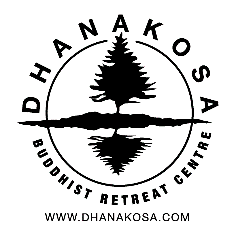 Right livelihood for the 21st CenturyApplication Form 2024This recruitment does not have a closing date.  Once we have an enquiry we wish to take further we will publish a closing date so anyone else out there who is interested in applying but has not contacted us has an opportunity to apply.Please also include a brief summary CV with your application.1. Personal details2. Triratna experience3. Areas of responsibilityFrom the six areas below, please indicate which areas of responsibility you are most interested inUsing the box below, or a separate document, say something about your experience of the areas you are interested in. If you do not have direct experience, say something about why you are interested in them and why you think you would be good at those work areas.4. Your interest in working in the Dhanakosa Senior Team Please give a brief indication as to why you are interested in working as part of the Dhanaksoa Senior Team.  You might also want to refer to the “general qualities for members of the Senior Team” in the specifications.I am interested in applying for:5. RefereesPlease provide contact details for two references.  At least one must be an member of the Triratna Buddhist Order.If you would like to discuss any aspect of your interest in joining the Dhanakosa Senior team or any aspect of the application please e-mail nayaka@dhanakosa.org or Subhanaya at dh.subhanaya@gmail.comName:Address:Post code:Phone:e-mail:Please give a brief history of your involvement with TriratnaExpand as necessaryVery interestedQuite interestedNot interestedOrganisational managementFinancial managementOperational managementDelivery of projectsSpiritual leadership Retreat quality and content Expand as necessaryExpand as necessaryA full Senior Team positionYesNoA trainee positionYesNoDo you have a current driving licenceYesNo